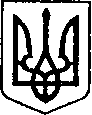 УКРАЇНАЧЕРНІГІВСЬКА ОБЛАСТЬН І Ж И Н С Ь К А  М І С Ь К А  Р А Д А___сесія VIII скликанняР І Ш Е Н Н Явід «19»серпня2021р.			м. Ніжин				№8-12/2021Про внесення змін до додатку 37«Програми інформатизації діяльностівиконавчого комітетуНіжинської міської ради Чернігівської областіна 2020 – 2022 роки» до рішення Ніжинської міської ради від 24.12. 2019 р №7-65/2019 «Про затвердження бюджетних програмМісцевого значення на 2020 рік» (зі змінами)У відповідності до ст. 26, 42, 59, 61, 73 Закону України «Про місцеве самоврядування в Україні», ст. 89, 91 Бюджетного кодексу України, керуючись Регламентом Ніжинської міської ради VІІI скликання, затвердженого рішенням Ніжинської міської ради від 27.11.2020 року №3-2/2020(зі змінами), міська рада вирішила:1. Внести зміни до додатку 37 «Програма інформатизації діяльності виконавчого комітету Ніжинської міської ради Чернігівської області на 2020 – 2022 роки» до рішення Ніжинської міської ради від 24.12.2019р. №7-65/2019 «Про затвердження бюджетних програм місцевого значення на 2020 рік», (зі змінами внесеними рішенням Ніжинської міської ради №3-68/2020 від 26.02. 2020р., №15-68/2020 від 26.02.2020р.,№5-72/2020 від 29.04.2020р., №4-73/2020 від 20.05.2020р., №3-76/2020 від 03.08.2020р., №4-77/2020 від 27.08. 2020р., №6-79/2020 від 30.09.2020,№3-80/2020 від 13.10.202,№57-4/2020 від 24.12.2020, №4-6/2021 від 04.02.2021, №10-8/2021 від 30.03.2021, №54-11/2021 від 01.07.2021), а саме, Паспорт програми,додатки №1 та №4до Програми інформатизації діяльності виконавчого комітету Ніжинської міської ради Чернігівської області на 2020 – 2022 роки викласти в наступній редакції:1. Паспорт ПрограмиДодаток 1до Програми  інформатизації діяльності виконавчого комітету Ніжинської  міської ради Чернігівської області  на 2020 – 2022 рокиІнформатизація діяльності виконавчого комітету Ніжинської міської ради Чернігівської області на 2020 – 2022 рокиДодаток 4до Програми  інформатизації діяльності виконавчого комітету Ніжинської  міської ради Чернігівської області  на 2020 – 2022 рокиІнформатизація діяльності КНП «Ніжинський міський пологовий будинок» на 2020 – 2022 роки2. Начальнику відділу з питань організації діяльності Ніжинської міської ради Чернігівської області та її виконавчого комітету (Доля О.В.)забезпечити оприлюднення даного рішення протягом п’яти робочих днів з дня його прийняття шляхом розміщення на офіційному веб-сайті Ніжинської міської ради.3. Організацію роботи по виконанню рішення покласти на начальника відділу господарського забезпечення виконавчого комітету Ніжинської міської ради Дмитрієва С.В.4. Контроль за виконанням рішення покласти на постійну депутатську комісію міської ради з питань соціально-економічного розвитку, підприємництва,інвестиційної діяльності, бюджету та фінансів (голова комісії Мамедов В.Х.).Міський голова								Олександр КОДОЛА1.Ініціатор розроблення програмиВиконавчий комітет Ніжинської міської ради Чернігівської області2.Законодавча база, дата, номер і назва розпорядчого документа про розроблення програми, нормативні документиСт. 48 Бюджетного кодексу України; закони України «Про місцеве самоврядування в Україні», «Про Національну програму інформатизації», «Про доступ до публічної інформації», «Про електронні документи та електронний документообіг», «Про електронний цифровий підпис», «Про публічні закупівлі», «Про захист інформації в інформаційно– телекомунікаційних системах», Указ Президента України від 12 січня 2015 року № 5/2015 «Про Стратегію сталого розвитку «Україна–2020», постанови Кабінету Міністрів України  від 31 серпня 1998 року № 1352 «Про затвердження Положення про формування та виконання національної інформатизації» із змінами, від 12 квітня 2000 року № 644 «Про затвердження Порядку формування та виконання регіональної програми і проекту інформатизації» із змінами  3.Розробники програмиВідділ господарського забезпечення апарату виконавчого комітету Ніжинської міської ради; Ніжинський міський центр соціальних служб для сім'ї , дітей та молоді (далі – Ніжинський міський ЦСССДМ); Комунальний заклад Ніжинський міський молодіжний центр Ніжинської  міської ради Чернігівської області (далі – КЗ НММЦ); Комунальне некомерційне підприємство «Ніжинська центральна міська лікарня імені Миколи Галицького» Ніжинської  міської ради Чернігівської області (далі – КНП  «Ніжинська ЦМП ім. М. Галицького»); Комунальне некомерційне підприємство «Ніжинська міська стоматологічна поліклініка» Ніжинської  міської ради Чернігівської області (далі – КНП  «НМСП»); Комунальне некомерційне підприємство «Ніжинський міський пологовий будинок» Ніжинської  міської ради Чернігівської області (далі – КНП  «НМПБ»).4.Головний розпорядник бюджетних коштівВиконавчий комітет Ніжинської міської ради5.Учасники програмиВідділ господарського забезпечення апарату виконавчого комітету Ніжинської міської ради; Ніжинський міський ЦСССДМ; КЗ НММЦ; КНП «Ніжинська ЦМП ім. М. Галицького»; КНП «НМСП»; КНП «НМПБ».6.Термін реалізації програми2020 – 2022 роки7.Загальний обсяг фінансуванняресурсів, в т.ч. кредиторська заборгованість минулих періодів, необхідних для реалізації програми 13 607 308 грн.7.1.Кошти бюджету Ніжинської ТГ13 580 420 грн.7.2.Кошти інших джерел26888 грн.№ з/пОрієнтовні заходи ПрограмиКЕКВОбсяг фінансу-вання2020р.Обсяг фінансу-вання2021р.Обсяг фінансу-вання2022р.Всього, грн.Джерела фінансу-вання1Оновлення комп’ютерної техніки, периферійного обладнання, оргтехніки, комплектуючих  тощо2210173 05025 00030 000228 050бюджет Ніжинської міської  ТГ2Придбання електронних ключів22103 00013 0003 00019 000_ ’’ _ВСЬОГО по КЕКВ2210176 05038 00033 000247 0503Поточний ремонт, модернізація комп’ютерної техніки, орг.техніки тощо; заправка, поточний ремонт  картриджів, тонерів, їх обслуговування2240290 00070 00070 000430 000_ ’’ _4Супроводження електронних поштових скриньок в домені gov.ua224010 00010 00010 00030 000_ ’’ _5Забезпечення роботи програм для ведення програмного забезпечення; оплата  послуг  інтернету2240104 49085 00085 000274 490 _ ’’ _6Придбання іншого програмного забезпечення для роботи відділів виконавчого комітету Ніжинської міської ради; обслуговування програмного забезпечення2240107700165 000105 000377700_ ’’ _7Придбання програмного забезпечення для роботи серверного обладнання виконавчого комітету Ніжинської міської ради; обслуговування програмного забезпечення22400600 0000600000_ ’’ _8Створення нової інформаційно-телекомунікаційної системи - офіційного веб-сайту (порталу) Ніжинської міської ради2240360 00000360 000_ ’’ _9Підтримка, обслуговування офіційного веб-сайту Ніжинської міської ради, Юмуні  і т.д.; забезпечення роботи й адміністрування веб-сайту міської ради224044 0006590029 000138 900_ ’’ _10Улаштування мережі Інтернет з супутнім обладнанням в ЦНАП2240100 00000100 000_ ’’ _11Послуги зі створення комплексної системи захисту інформації в автоматизованій системі2240335000033 500_ ’’ _ВСЬОГО по КЕКВ22401 049 690995 900299 0002 34459012Оновлення комп’ютерів, периферійного обладнання та оргтехніки3110890 000530000550 0001 970 000_ ’’ _13Придбання обладнання для облаштування серверу виконавчого комітету Ніжинської міської ради31100900 000900 000_ ’’ _14Планшети3110021888021888Інші джерела власних надходжень бюджет-них установВСЬОГО по КЕКВ3110890 0001 451888550 0002 89188815Модернізація системи передавання даних31320400 0000400 000бюджет Ніжинської міської  ТГ16Модернізація системи передавання даних, голосового зв’язку та відеоспостереження в Ніжинській міській раді за адресою площа імені Івана Франка 1 та в будівлях по вул. Яворського, 3 і 7 (відповідно до проектно-кошторисної документації від 2017 р.)31325 385 600005 385 600_ ’’ _ВСЬОГО по КЕКВ31325 385 600400 0005 785 600Всього, грн.7 501 3402 885788882 00011 269128№ з/пОрієнтовні заходи ПрограмиКЕКВОбсяг фінансу-вання2020р.Обсяг фінансу-вання2021р.Обсяг фінансу-вання2022р.Всього, грн.Джере-ла фінансування1Забезпечення роботи системи електронного документообігу відділень комунального некомерційного підприємства «Ніжинський міський пологовий будинок»Не потребує фінансо-вого забезпечення2Закупівля та впровадження програми МІС (медична інформаційна система)2610 (2240)7 000,007 000,00Бюджет Ніжин-ської ТГ3Забезпечення роботи програм для ведення програмного забезпечення бухгалтерського та статистичного обліку2610 (2240)8 000,0030 000,006 800,0036 808,00-“-4Підтримка в належному стані існуючою локальної комп’ютерної мережі2610 (2240)10 000,0010 000,0010 000,0030 000,00-“-5Забезпечення доступу до мережі Інтернет з постійною швидкістю передачі даних не менше 100 Мбіт/с до усіх структурних підрозділів закладу, в яких буде встановлена програма HELSI2610 (2210)3 740,006 000,006 000,0015 740,00-“-5Забезпечення доступу до мережі Інтернет з постійною швидкістю передачі даних не менше 100 Мбіт/с до усіх структурних підрозділів закладу, в яких буде встановлена програма HELSI2610 (2240)19 500,0023 000,0014 400,0056 900,00-“-6Закупівля і встановлення базового ліцензованого програмного забезпечення HELSIНе потребує фінансо-вого забезпечення7Підтримка офіційного веб-сайту КНП «Ніжинський міський пологовий будинок» та забезпечення роботи й адміністрування веб-сайту міської ради 2610 (2240)45 000,005 000,0019 000,0069 000,00Бюджет Ніжин-ської ТГ8Впровадження засобу криптографічного захисту інформації «Ключ електронний»2610(2210)5 000,005000,005000,0015000,00-“-9Оновлення комп’ютерів, периферійного обладнання та оргтехніки, в т.ч. поточний ремонт комп’ютерів, периферійного обладнання та оргтехніки2610 (2210)62 564,0027 800,0021 000,00111 364,00-“-9Оновлення комп’ютерів, периферійного обладнання та оргтехніки, в т.ч. поточний ремонт комп’ютерів, периферійного обладнання та оргтехніки2610 (2240)16 000,005 100,0043 600,0064 700,00-“-9Оновлення комп’ютерів, периферійного обладнання та оргтехніки, в т.ч. поточний ремонт комп’ютерів, периферійного обладнання та оргтехніки3210 (3110)51 696,0020 000.0071 696,00-“-10Навчання персоналу по користуванню системою HELSI52 500,0052 500,00-“-Всього, грн.274 000,00138 900,00125 800,00538 700,00 в т.ч. по КЕКВ2610 (2210)71304,0038 800,0032 000,00142 104,00 в т.ч. по КЕКВ2610 (2240)151000,0080 100,0093 800,00324 900,00 в т.ч. по КЕКВ3210 (3110)51696,0020 000,0071 696,00